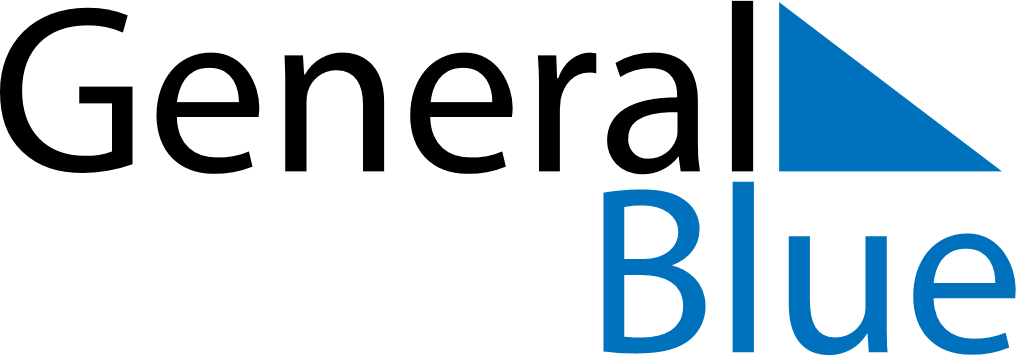 October 2024October 2024October 2024October 2024October 2024October 2024Waterford, Munster, IrelandWaterford, Munster, IrelandWaterford, Munster, IrelandWaterford, Munster, IrelandWaterford, Munster, IrelandWaterford, Munster, IrelandSunday Monday Tuesday Wednesday Thursday Friday Saturday 1 2 3 4 5 Sunrise: 7:29 AM Sunset: 7:06 PM Daylight: 11 hours and 36 minutes. Sunrise: 7:31 AM Sunset: 7:04 PM Daylight: 11 hours and 32 minutes. Sunrise: 7:33 AM Sunset: 7:01 PM Daylight: 11 hours and 28 minutes. Sunrise: 7:34 AM Sunset: 6:59 PM Daylight: 11 hours and 24 minutes. Sunrise: 7:36 AM Sunset: 6:57 PM Daylight: 11 hours and 20 minutes. 6 7 8 9 10 11 12 Sunrise: 7:38 AM Sunset: 6:54 PM Daylight: 11 hours and 16 minutes. Sunrise: 7:39 AM Sunset: 6:52 PM Daylight: 11 hours and 12 minutes. Sunrise: 7:41 AM Sunset: 6:50 PM Daylight: 11 hours and 8 minutes. Sunrise: 7:43 AM Sunset: 6:48 PM Daylight: 11 hours and 4 minutes. Sunrise: 7:45 AM Sunset: 6:45 PM Daylight: 11 hours and 0 minutes. Sunrise: 7:46 AM Sunset: 6:43 PM Daylight: 10 hours and 56 minutes. Sunrise: 7:48 AM Sunset: 6:41 PM Daylight: 10 hours and 52 minutes. 13 14 15 16 17 18 19 Sunrise: 7:50 AM Sunset: 6:39 PM Daylight: 10 hours and 48 minutes. Sunrise: 7:52 AM Sunset: 6:36 PM Daylight: 10 hours and 44 minutes. Sunrise: 7:53 AM Sunset: 6:34 PM Daylight: 10 hours and 40 minutes. Sunrise: 7:55 AM Sunset: 6:32 PM Daylight: 10 hours and 36 minutes. Sunrise: 7:57 AM Sunset: 6:30 PM Daylight: 10 hours and 32 minutes. Sunrise: 7:59 AM Sunset: 6:28 PM Daylight: 10 hours and 29 minutes. Sunrise: 8:00 AM Sunset: 6:25 PM Daylight: 10 hours and 25 minutes. 20 21 22 23 24 25 26 Sunrise: 8:02 AM Sunset: 6:23 PM Daylight: 10 hours and 21 minutes. Sunrise: 8:04 AM Sunset: 6:21 PM Daylight: 10 hours and 17 minutes. Sunrise: 8:06 AM Sunset: 6:19 PM Daylight: 10 hours and 13 minutes. Sunrise: 8:07 AM Sunset: 6:17 PM Daylight: 10 hours and 9 minutes. Sunrise: 8:09 AM Sunset: 6:15 PM Daylight: 10 hours and 5 minutes. Sunrise: 8:11 AM Sunset: 6:13 PM Daylight: 10 hours and 1 minute. Sunrise: 8:13 AM Sunset: 6:11 PM Daylight: 9 hours and 58 minutes. 27 28 29 30 31 Sunrise: 7:15 AM Sunset: 5:09 PM Daylight: 9 hours and 54 minutes. Sunrise: 7:16 AM Sunset: 5:07 PM Daylight: 9 hours and 50 minutes. Sunrise: 7:18 AM Sunset: 5:05 PM Daylight: 9 hours and 46 minutes. Sunrise: 7:20 AM Sunset: 5:03 PM Daylight: 9 hours and 42 minutes. Sunrise: 7:22 AM Sunset: 5:01 PM Daylight: 9 hours and 39 minutes. 